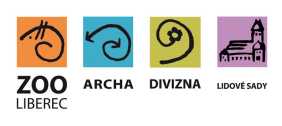 Zoologická zahrada Liberecpříspěvková organizaceOBJEDNÁVKA / ORDERVystavil: xx
tel. xxx
email: xxxOBJEDNÁVKA č. OBJ0382/2020
Datum: 16.6.2020Dodavatel:BAMACO s.r.o.IČ:07666233DIČ:CZ07666233Odběratel:Zoologická zahrada Liberec,
příspěvková organizace
Lidové sady 425/1
460 01 Liberec 1
IČ: 00079651
DIČ:00079651Vyřizuje: xxxPředmět objednávky/ Subject of order:Oprava zpevněných ploch ve výběhu velbloudůPopis dodávky/ Specification:Oprava zpevněných ploch ve výběhu velbloudu - zámková dlažbaZařízení staveniště - provizorní oplocení-práce za období 04/2020 220 hod cena 55 000 Kč-práce za období 05/2020 52 hod cena 13 000 Kč-materiál drobný zásypový písek 2 000 kč-přesun hmot 4 500 Kčcelkem 74 500 kč bez DPHPředpokládáná cena max. vč DPH:90 500,00 Kč
Termín dodání/ Date of Delivery:Poznámka/ Note:Faktura bude podléhat režimu přenesené daňové povinnostV případě že, fakturovaná částka bude vyšší než částka v objednávce, bude faktura vrácena.
Faktury v elektronické podobě zasílejte na adresu: xxx